	      П О С Т А Н О В Л Е Н И Еот 24марта 2021 года № 19О мероприятиях по обеспечению безопасности людей на водных объектах Себеусадского сельского поселения, охране их жизни и здоровья в период весеннего половодья 2021 годаРуководствуясь Федеральным законом от 6 октября 2003 года              № 131-ФЗ "Об общих принципах организации местного самоуправления в Российской Федерации", Постановлением Правительства Российской Федерации от 14 декабря 2006 г № 769 «О порядке утверждения правил охраны жизни людей на водных объектах»,  Постановлением Правительства Республики Марий Эл от 24 августа 2009 г. №194 «О мерах по обеспечению безопасности людей на водных объектах, охраны их жизни и здоровья в Республике Марий Эл», в связи с началом таяния и разрушения ледового покрова на водных объектах на территории Себеусадского сельского поселения, Себеусадского сельского администрация п о с т а н о в л я е т:1. Запретить выход людей и выезд транспортных средств на ледовый покров водных объектов на территории Себеусадского сельского поселения с 1 апреля 2021 года  до особого распоряжения;2.Организовать информирование населения о запрете выхода и выезда на ледовый покров водных объектов на территории Себеусадского сельского поселения;3.Установить на берегах водоемов с целью обеспечения безопасности людей на водных объектах знаки безопасности  о запрете перехода (переезда) по льду.4.Рекомендовать отделу образования Себеусадского сельского поселения организовать в образовательных организациях проведение  профилактической и разъяснительной работы по соблюдению правил поведения  на водоёмах и информирование детей  и их родителей о запрете выхода на лёд.5. Настоящее постановление вступает в силу со дня его подписания и подлежит размещению на официальном интернет-портале Себеусадского сельского поселения по адресу: http://mari-el.gov.ru/morki/sebeusad/.6. Контроль за исполнением настоящего  постановления оставляю за собой.              Глава Себеусадской 	сельской администрации	          Ю.И.БукетовРОССИЙ ФЕДЕРАЦИЙМАРИЙ ЭЛ РЕСПУБЛИКМОРКО МУНИЦИПАЛЬНЫЙРАЙОНВОЛАКСОЛА ЯЛЫСЕ АДМИНИСТРАЦИЙ425146, Марий Эл  Республик, Морко район, Волаксола ял, Колхозный урем, 4Телефон/факс  8 (83635) 9-35-87.Е-mail:adm_seb@mail.ru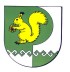 РОССИЙСКАЯ ФЕДЕРАЦИЯСЕБЕУСАДСКАЯ СЕЛЬСКАЯ  АДМИНИСТРАЦИЯ МОРКИНСКОГО МУНИЦИПАЛЬНОГО РАЙОНАРЕСПУБЛИКИ МАРИЙ ЭЛ425146, Республика Марий Эл, Моркинский район, д. Себеусад, ул. Колхозная, 4Телефон/факс  8 (83635) 9-35-87.Е-mail: adm_seb@mail.ru